Resources to Managing Infectious Disease in Early Care and Education Programs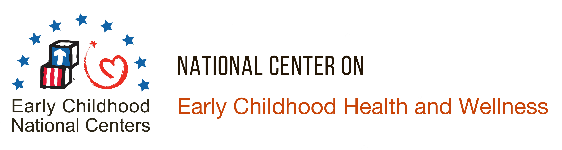 General Policy ResourceModel Child Care Health Policies, 5th Ed. (2013)http://www.ecels-healthychildcarepa.org/publications/manuals-pamphlets-policies/item/248-model-child-care-health-policiesNational ResourcesNational WebsitesAmerican Academy of Pediatrics (AAP), Healthy Children https://www.healthychildren.org/ Centers for Disease Control and Prevention (CDC) https://www.cdc.gov/safechild/index.htmlEarly Childhood Learning and Knowledge Center (ECLKC)https://eclkc.ohs.acf.hhs.gov/U.S. Consumer Product Safety Commission (CPSC), CPSC Safety Education Centershttp://www.cpsc.gov/en/Safety-Education/Safety-Education-Centers/Caring for Our Children: National Health and Safety Standards; Guidelines for Early Care and Education Programs, 3rd Edition (CFOC3) and CFOC3 online searchable database and collectionshttp://www.cfoc.nrckids.org/National ResourcesOffice of the Administration of Children and Families, Caring for Our Children Basics (CFOCB): Health and Safety Foundations for Early Care and Educationhttps://www.acf.hhs.gov/ecd/caring-for-our-children-basicsOffice of the Administration of Children and Families, National Program Standards Crosswalk Toolhttps://qrisguide.acf.hhs.gov/crosswalk/National Center on Early Childhood Quality Assurance, Caring for Our Children Basics (CFOCB): Alignment Toolhttps://childcareta.acf.hhs.gov/sites/default/files/public/cfocb_alignment_tool.pdfNational Center on Early Childhood Quality Assurance, Briefs about Health and Safety Topicshttps://childcareta.acf.hhs.gov/new-briefs-about-health-and-safety-topicsHealthy Futures, Managing Infectious Disease in Early Education and Child Care Settings, Training Materialshttps://www.aap.org/en-us/advocacy-and-policy/aap-health-initiatives/healthy-child-care/Pages/Curriculum-for-Managing-Infectious-Diseases.aspxxHealthy Individuals: ImmunizationsAmerican Academy of PediatricsCommunicating with Families for Healthcare Professionalshttps://www.aap.org/en-us/advocacy-and-policy/aap-health-initiatives/immunizations/Pages/Communicating-with-Families.aspxInformation for Parents, Immunizationshttps://www.healthychildren.org/english/safety-prevention/immunizations/Pages/default.aspxCenters for Disease Control and Prevention Adult Immunization Schedulehttps://www.cdc.gov/vaccines/schedules/hcp/imz/adult.htmlInfants and Children Immunization Schedulehttps://www.cdc.gov/vaccines/schedules/easy-to-read/child.htmlParents: Vaccines for Your Children  https://www.cdc.gov/vaccines/parents/index.htmlVaccines for Your Children: Protect Your Child at Every Age https://www.cdc.gov/vaccines/parents/protecting-children/index.htmlCaring for Our Children, 3rd Edition Standards Related to Managing Infectious Disease, as identified in the National Training Institute for Child Care Health Consultant Infectious Disease in Child Care SettingsVisit www.cfoc.nrckids.org and enter the Standard NumberHealthy Individuals7.2.0.1 - Immunization DocumentationStates that child care facilities should requires that all parents/guardians of children enrolled in child care provide written documentation of receipt of immunization appropriate for each child’s age.- Unimmunized ChildrenStates the documentation necessary if immunizations have not been administered because of a contraindication or the parents/guardians’ religious or philosophical beliefs.- Immunizations of Caregivers/TeachersStates that caregivers/teachers should be current with all immunizations routines recommended for adults by the Advisory Committee on Immunization Practices (ACIP) of the Centers for Disease Control and Prevention (CDC).7.3.3.1 – Influenza Immunizations for Children and Caregivers/TeachersStates that the parent/guardian of each child six months of age and older should provide written documentation of current annual vaccination against influenza unless there is a medical contraindication or philosophical or religious objection.7.3.3.3 – Influenza Prevention EducationSpecifies what the child care facility should cover in their annual refresher training at the beginning of each influenza season.Healthy Environments2.1.2.4 - Separation of Infants and Toddlers from Older ChildrenStates infants and toddlers younger than three years of age should be cared for in closed rooms that separates them from older children, except in small family child care homes with closed groups of mixed age children. In facilities caring for three or more children younger than three years of age, activities that bring children younger than three years of age in contact with older children should be prohibited, unless the younger children already have regular contact with the older children as part of a group.– Ensuring Access to Fresh Air IndoorsStates that as much fresh outdoor air as possible should be provided in rooms occupied by children.– Heating and Ventilation Equipment Inspection and Maintenance States that all heating and ventilation equipment should be inspected and cleaned before each cooling and heating season.5.4.1.2 - Location of Toilets and Privacy IssuesStates that toilets should be located in rooms separate from those used for cooking or eating and cooking areas and that an adult must accompany a child to the bathroom in certain circumstances.- Ratios of Toilets, Urinals and Hand Sinks to ChildrenDetails minimum ratios for toilets and hand sinks based on child’s age and group size.5.4.1.10 - Handwashing SinksStates that handwashing sinks should be accessible without barriers to each child area. Details what each sink should be equipped with for users.Reducing GermsCleaning, Sanitizing and Disinfecting– Routine Cleaning, Sanitizing, and DisinfectingNotes that a combination of frequent cleaning and when necessary, an application of a sanitizer or disinfectant is the best way to keep objects and surfaces in a child care setting as clean and free of pathogens as possible.3.3.0.2– Cleaning and Sanitizing ToysStates that toys that cannot be cleaned and sanitized should not be used, and that toys contaminated with bodily fluids should be set aside until they are appropriately cleaned.3.3.0.3– Cleaning and Sanitizing Objects Intended for the MouthStates that thermometers, pacifiers, teething toys, and similar objects should be cleaned, and reusable parts should be sanitized between uses.3.3.0.4- Cleaning Individual BeddingStates that all bedding should be washable and that bedding materials for one child should be kept separate from another child’s bedding.Appendix J – Selecting an Appropriate Sanitize or DisinfectantPresents the difference between a sanitizer and a disinfectant, and tips to safely prepare bleach solutions.Appendix K – Routine Schedule for Cleaning, Sanitizing, and DisinfectingCharts when and how often specific food areas, child care areas, toilet& diapering areas, and sleeping areas should be clean, disinfected, and/or sanitized.DiaperingDiapering Poster, Early Childhood Education Linkage Systemhttp://ecels-healthychildcarepa.org/tools/posters/item/279-diapering-poster– Type of Diapers WornStates that diapers worn by children should be able to contain urine and stool and minimize fecal contamination of children, caregivers/teachers, environmental surfaces, and objects in the child care setting.– Handling Cloth DiapersPresents information on how to handle cloth diapers to avoid contamination.– Diaper Changing ProcedureDetails the eight step procedure for diaper changing.5.2.7.4 - Containment of Soiled DiapersDetails the protocol of how to store soiled diapers at a facility.5.4.2.4 – Use, Location, and Setup of Diaper Changing AreasStates that infants and toddlers should be diapered only in the diaper changing area, and provides information on the specific location and setup of this area.5.4.2.6 – Maintenance of Changing Tables, Details how to properly maintain changing tables.– Procedure for Changing Children’s Soiled Underwear/Pull-Ups and Clothing Details the seven step procedure for changing children’s soiled underwear/pull-ups and clothing.Exclusion3.6.1.1 - Inclusion/Exclusion/Dismissal of ChildrenExplains the conditions/symptoms that do not require exclusion, key criteria for exclusion of children who are ill, temporary exclusion recommendations, procedures for a child who requires exclusion, and a list of reportable conditions.3.6.1.4 – Infectious Disease Outbreak ControlStates that during the course of an identified outbreak of any reportable illness at the facility, a child or staff member should be excluded if the health department official or primary care provider suspects that the child or staff member is contributing to transmission of the illness at the facility, is not adequately immunized when there is an outbreak of a vaccine preventable disease, or the circulating pathogen poses an increased risk to the individual.– Procedure for Parent/Guardian Notification About Exposure of Children to Infectious DiseaseLists seven topics that should be included in notification to parents/guardians about possible exposure of children to infectious disease. Infectious Diseases that Require Parent/Guardian NotificationLists eleven diseases or conditions about which the child care facility should, in cooperation with the child care regulatory authority and health department, inform parents/guardians if a child has been exposed.– Interaction with State or Local Health DepartmentsDiscussion the importance of prompt reporting of infectious diseases.– Note to Reader on Judicious Use of Antibiotics, Discusses the spread of antimicrobial resistance as an issue of concern to patients, parents/ guardians, and health professionalsAppendix A: Signs and Symptoms ChartAppendix F: Symptom/Attendance/Enrollment RecordGlovingAppendix D, GlovingHandwashing– Situations that Require Hand HygieneDetails when all staff, volunteers, and children should wash hands.– Handwashing ProcedureDescribes the eight step procedure for proper handwashing.– Assisting Children with Hand HygieneDescribes how caregivers/teachers should assist children with hand hygiene based on their age and physical abilities.– Training and Monitoring of Hand HygieneStates that the program should ensure that staff members and children who are developmentally able to learn personal hygiene are instructed in, and monitored on performing the appropriate hand hygiene procedures.